Лепбук «Животные жарких стран»Екатерина Юрьевна ШимановскаяЛепбук выполнен в виде книги (размер: 28х40 см)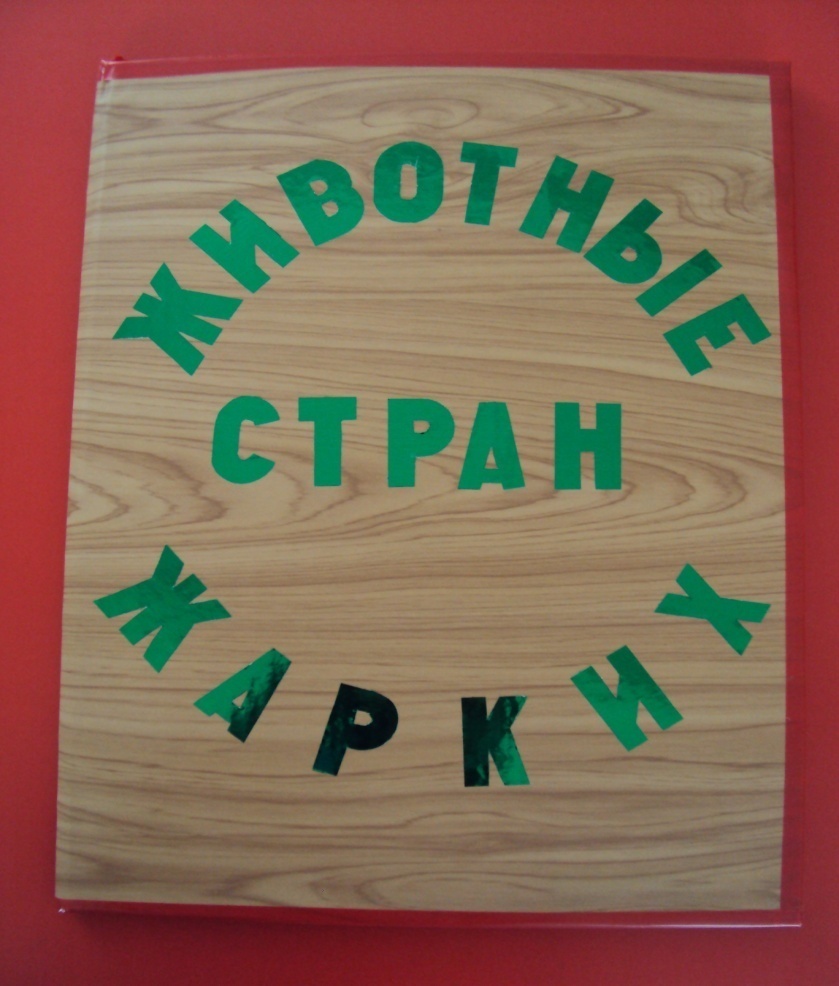 На развороте представлены следующие рубрики:Стихи (небольшие стихотворения о таких животных как: носорог, слон, жираф и др.)Загадки Рубрика «Самый высокий»Рубрика «Самый длинный»Рассказ «В зоопарке»Предметные картинки Пальчиковые игры о животных жарких стран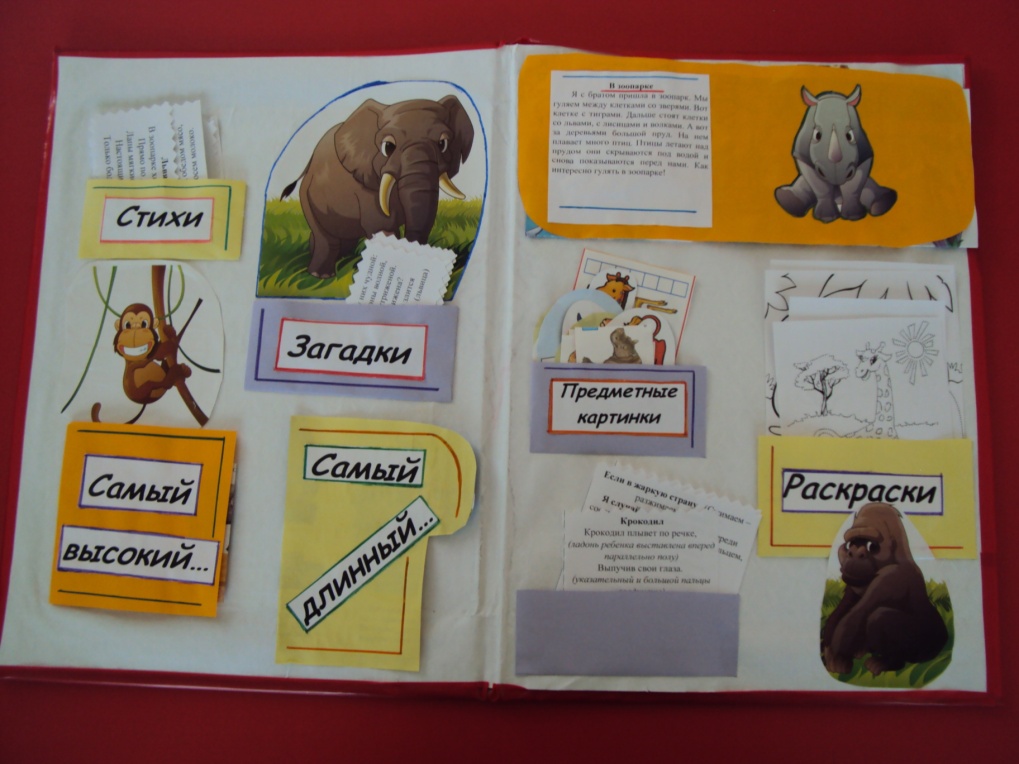 Все рубрики представлены в виде цветных иллюстраций, предметных картинок  по данной тематике.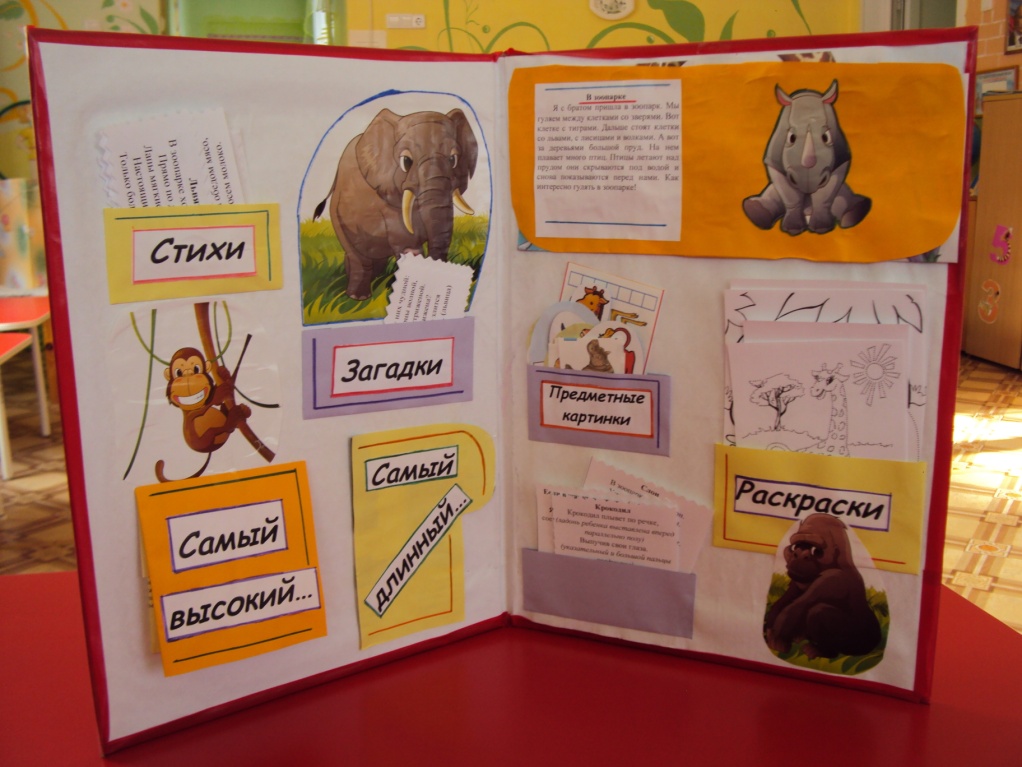 Рубрика «Самый высокий» открывается, где представлена линейка и животные по высоте от самого высокого до самого низкого. Ребенок может без труда сравнить животных.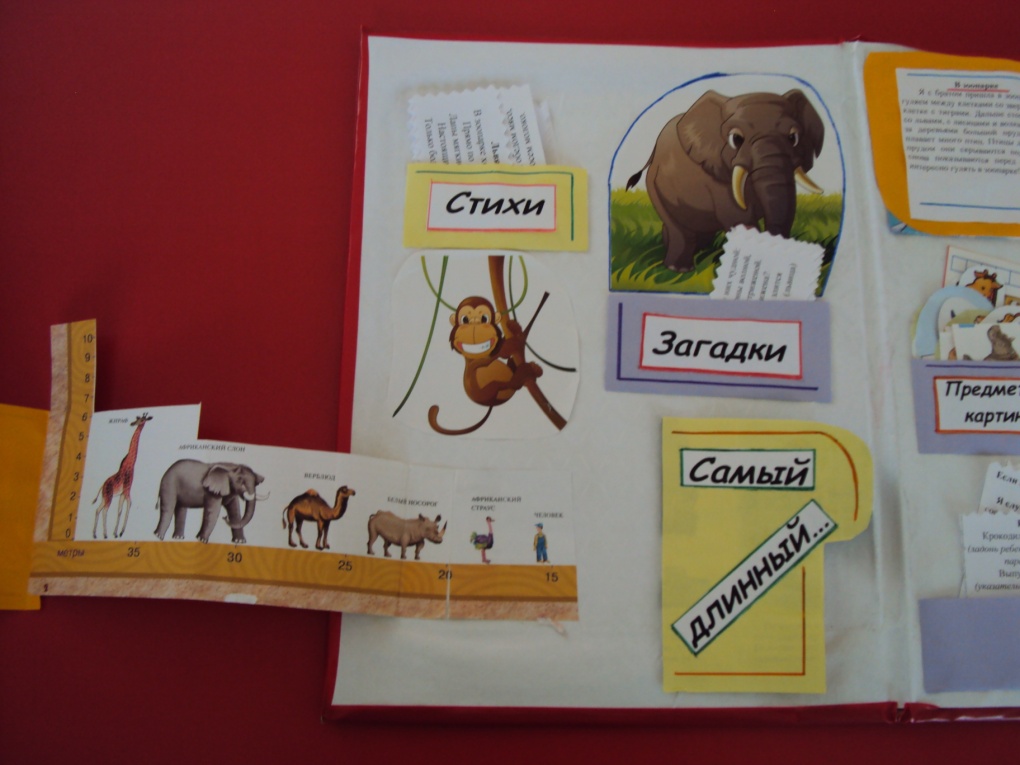 Рубрика «Самый длинный» также открывается и ребенок по линейки сравнивает животных по длине.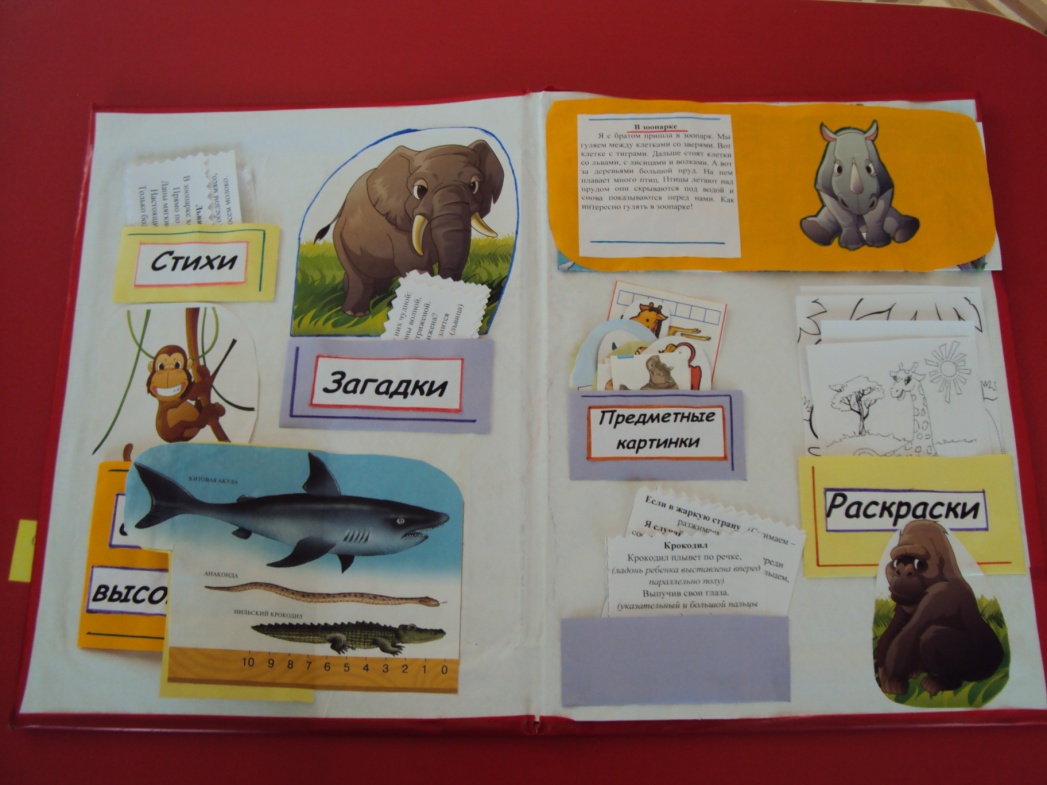 Рубрика рассказ «В зоопарке», взрослый читает ребенку рассказ (он представлен также в лепбуке), а потом вместе с ребенком можно рассмотреть картинку к данному рассказу и побеседовать.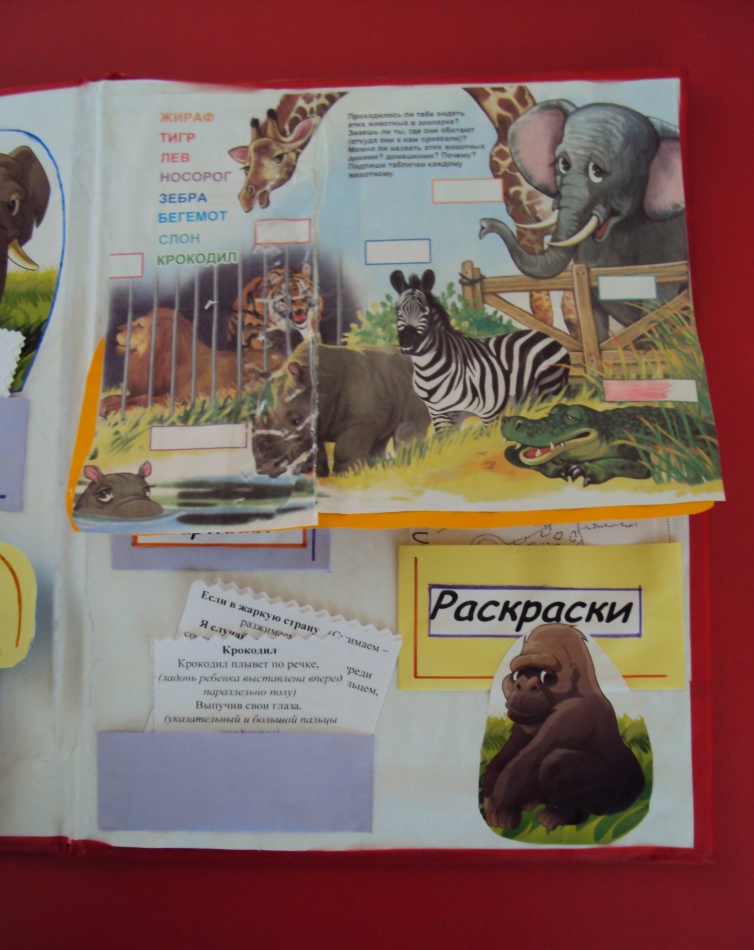 В рубрике «Раскраски», ребенку предлагается раскрасить любого животного по данной тематике.В рубрике «Пальчиковые игры», ребенок вместе со взрослыми может выполнить увлекательные упражнения для развития речи и мелкой моторики.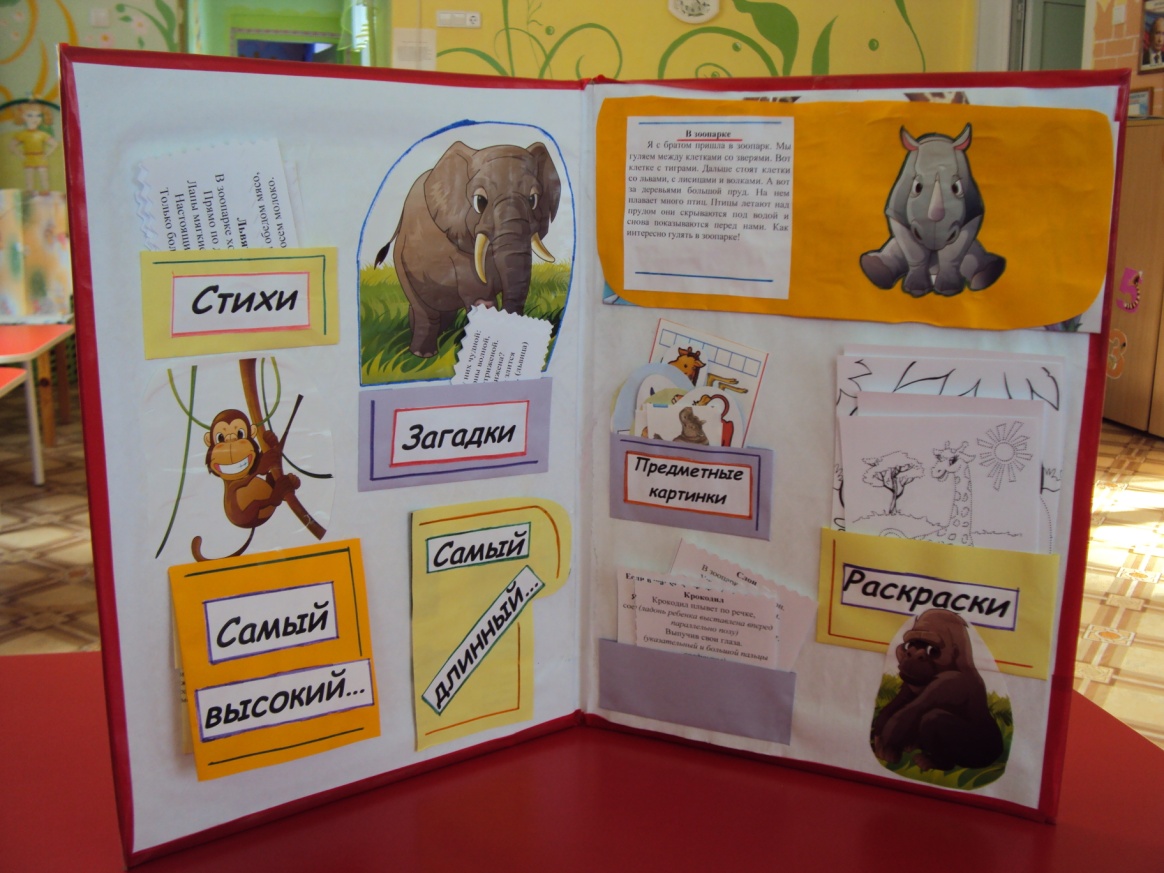 